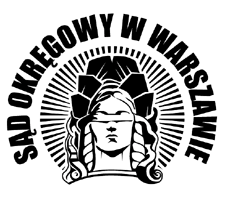 ZARZĄDZENIE NR 100/2023PREZESA I DYREKTORA SĄDU OKRĘGOWEGO W WARSZAWIEz dnia 06 kwietnia 2023 r.w sprawie uchylenia zarządzenia nr 193/2020 Prezesa i Dyrektora 
Sądu Okręgowego w Warszawie z dnia 6 lipca 2020 r. w sprawie organizacji pracy 
Sądu Okręgowego w Warszawie w stanie epidemiiNa podstawie art. 22 § 1 pkt 1 lit. a oraz art. 31a § 1 pkt 1 ustawy z dnia 27 lipca 2001 r. Prawo 
o ustroju sądów powszechnych (t.j. Dz. U. z 2023 r., poz. 217) zarządzamy co następuje:§ 1.Uchylamy zarządzenie nr 193/2020 Prezesa i Dyrektora Sądu Okręgowego w Warszawie z dnia 
6 lipca 2020 r. w sprawie organizacji pracy Sądu Okręgowego w Warszawie w stanie epidemii.	§ 2.	Zarządzenie wchodzi w życie z dniem podpisania.DyrektorSądu Okręgowego w WarszawieDorota LudwiniakPrezesSądu Okręgowego w WarszawieJoanna Przanowska - Tomaszek 